Allegato ADOMANDA DI AMMISSIONE A FINANZIAMENTOSpett.leRegione MarcheServizio Politiche Sociali e SportVia G. da Fabriano n. 360125 - Ancona regione.marche.politichesociali@emarche.itOggetto: POR Marche FSE 2014-2020 – Asse II Priorità di investimento 9.4 – Risultato atteso 9.3 – Tipologia di azione 9.4.B Priorità di investimento 9.1- Risultato atteso 9.2 Tipologia di azione 9.1.C e 9.1.N - Ulteriore implementazione e miglioramento dei servizi erogati dagli Ambiti Territoriali SocialiIl sottoscritto_______________________________ nato a ________________________ (_____)il __/__/___ residente nel Comune di ______________________________________________ inVia/Piazza ________________________________ n. _____ C.F. ________________________in qualità di legale rappresentante dell’Ente ___________________________________________ con sede legale ___________________________ (______) in Via/Piazza ______________________________________________________ n°_____ del Comune di _________________ Partita IVA _________________________ Codice fiscale ___________________________ delegato con Deliberazione del Comitato dei Sindaci n. _______ del __/__/____ all’attuazione del progetto “Ulteriore implementazione e miglioramento dei servizi erogati dagli Ambiti Territoriali Sociali erogati dall’Ambito n. ___”C   H   I   E   D   Edi poter beneficiare dei finanziamenti di cui al DDS _______________. A tal fine,D I C H I A R Asotto la propria responsabilità ai sensi degli artt. 46 e 47 del D.P.R. n. 445/2000, quanto segue:che il Comitato dei Sindaci dell’Ambito Territoriale Sociale n. _____ con propria deliberazione n. ___ del_______ ha approvato il progetto in oggetto, che forma parte integrante e sostanziale dello stesso atto e ha delegato all’Ente capofila “___________________” la gestione del progetto in oggetto;ha determinato che il precedente progetto di cui alla DGR n. 1223/2016 e s.m.i. si è concluso/si concluderà in data __________;ha preso atto che dalla data sopra indicata le spese del precedente progetto di cui alla DGR n. 1223/2016 e s.m.i.  non saranno più ammissibili;ha preso atto che le spese ammissibili relative al presente avviso decorrono dal primo giorno del mese successivo alla data sopra indicata.che gli sportelli finanziati con il presente bando sono privi di barriere architettoniche, così come risulta da apposita dichiarazione sostitutiva di atto notorio dell’ufficio tecnico del Comune presso cui ha sede ogni singolo sportello (che viene conservata agli atti dall’Ente capofila di ATS); che, ai sensi dell’art. 9 dell’Avviso pubblico, il personale dedicato alle funzioni finanziate dall’Avviso, deve essere in possesso dei requisiti morali di cui al comma a) dell’art. 17 del regolamento regionale n. 13/2004;di essere in regola con le disposizioni di cui alla L. 68/99;di rispettare la normativa vigente in materia di sicurezza sul lavoro di cui al D. Lgs. n. 81 del 9 aprile 2008;di conoscere ed applicare le normative comunitarie e regionali che regolano il POR Marche FSE 2014-2020.E   S’ I M P E G N A ai sensi dell’art 11 dell’Avviso pubblico, a caricare in SIFORM2, entro 30 giorni dalla sottoscrizione dell’Atto di adesione, la “Dichiarazione sostitutiva di atto notorio per le risorse umane”, impiegate nella realizzazione delle funzioni di cui al punto 1, relativa alle proprie competenze (Allegato F.1);ai sensi dell’art 11 dell’Avviso pubblico, a caricare in SIFORM2, entro 30 giorni dalla sottoscrizione dell’Atto di adesione, il documento amministrativo con il quale l’Ente attuatore formalizza:la composizione del gruppo di progetto con specificazione dell’ammontare delle ore per ogni singolo operatore per funzione (Allegato F.2);la rete degli sportelli, i relativi orari di apertura settimanale e gli operatori addetti (Allegati F.3 e F.4).nell’ottica di miglioramento dei servizi, a raggiungere i seguenti obiettivi:obiettivi quantitativi:il conseguimento di una percentuale di fruizione pari o superiore al 7%, (quantità di contatti, prese in carico e interventi erogati in rapporto alla popolazione residente);l’apertura di uno sportello ogni 20 mila abitanti, come definito nel Piano Nazionale Povertà;garantire la presenza di un assistente sociale ogni 5000 abitanti, come stabilito da Piano Nazionale Politiche Sociali;obiettivi qualitativi:l’applicazione della metodologia per la presa in carico di cui all’Allegato E alla DGR 1223/2016 e s.m.i.;l’attivazione, laddove previsto, del Programma d’Intervento Per la Prevenzione dell’Istituzionalizzazione dei minori a rischio, denominato PIPPI.Allegati:Atto di approvazione del progetto da parte del Comitato dei Sindaci dell’ATS, citato in dichiarazione;Formulario del progetto;Copia del documento d’identità in corso di validità.Data ________________________Firma del Legale RappresentanteEnte capofila dell’ATS___________________________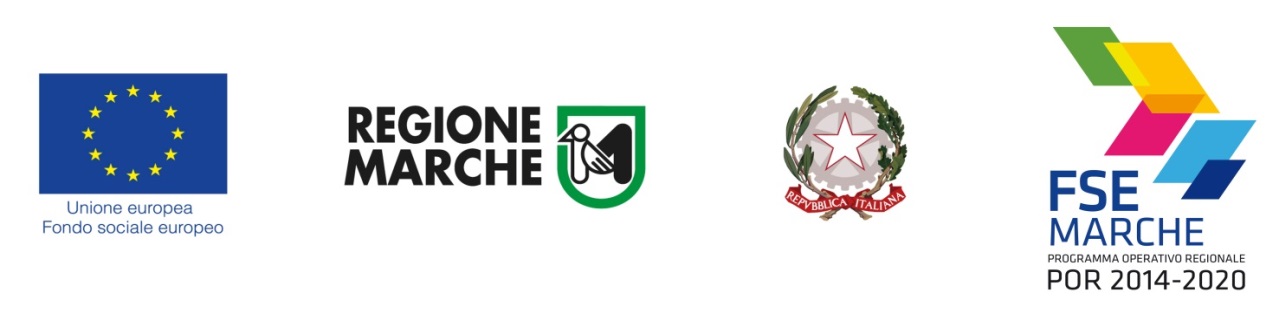 